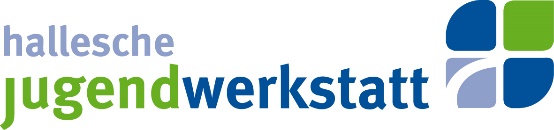 Halle, den 04.12.20StellenausschreibungZum nächstmöglichen Zeitpunkt suchen wir für unsere Kita „Reidekäfer“ in Halle (Saale) einePädagogische Fachkraft (m/w/d) mit 30-35 Wochenstunden.Die Kindertagesstätte „Reidekäfer“ ist mit einer Gesamtkapazität von 95 Kindern im Alter von ca. 0-6 Jahren eine von fünf Kindertageseinrichtungen der Halleschen Jugendwerkstatt gGmbH. Das Gebäude der Kita liegt im naturnahen und ruhig gelegenen Stadtteil Reideburg in einer parkähnlichen Anlage. Die großzügige Freifläche, sowie die einzelnen Gruppenräume mit Außenterrassen bieten viel Platz, zum Toben, Spielen und kleinere Projekte umzusetzen. Der konzeptionelle Schwerpunkt der Kita „Reidekäfer“ zielt auf die Gemeinwesenarbeit in Reideburg. Mit einer Öffnung in den Stadtteil und der stetigen Weiterentwicklung der konzeptionellen Arbeit können Verbindungen und Netzwerke geschafft werden. Durch die Zusammenarbeit mit dem Hort Reideburg, der Freiwilligen Feuerwehr, dem Bürgerverein und der Kirche des Ortes sowie dem Reideburger Sportverein lassen sich viele lokale Aktivitäten und Angebote in Verbindung mit einer ganzheitlichen Entwicklung der Kinder zu eigenverantwortlichen und gemeinschaftsfähigen Persönlichkeiten schaffen Sie bringen mit:einen Abschluss als Staatlich anerkannte Erzieher*in, Kindheitspädagog*in oder einen gleichwertigen AbschlussBegeisterung für die Arbeit mit KindernInteresse an fachlicher Entwicklung und Weiterbildung, ggf. zusätzliche Qualifikationen Engagement für Kinder, gleich welcher HerkunftFreude an Teamarbeit und gemeinsamer Entwicklung im TeamWir bieten Ihnen:eine verantwortungsvolle und abwechslungsreiche Tätigkeit bei einem innovativem TrägerGestaltungsspielraum für eigene Ideen und FachkompetenzenFachberatung und QualitätsmanagementFort- und Weiterbildungsmöglichkeiten, Qualifizierungsmöglichkeitenregelmäßige Mitarbeitergesprächedem öffentlichen Dienst gleichgestellten Lohnein tolles TeamWir freuen uns auf Ihre Bewerbung, deren vertrauliche Behandlung für uns selbstverständlich ist. Bei Interesse senden Sie bitte diese bis spätestens zum 08.01.2021 per E-Mail oder per Post an die folgenden entsprechenden Adressen:petra.altmann@hal-jw.deoder an die Hallesche Jugendwerkstatt gGmbH z. Hd. Frau AltmannHeinrich-Frank-Str. 2 06112 Halle (Saale)